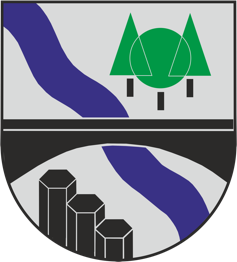 Ortsgemeinde LautzenbrückenHauptstraße 7	56472 LautzenbrückenFörderung von Maßnahmen zur Nutzung solarer Energien 2021Vorlage des Verwendungsnachweises Auf Grund des Bewilligungsbescheides vom                        wurde/n folgende Maßnahme/n zur Nutzung erneuerbarer Energien errichtet: Photovoltaikanlage (Dachinstallation) Photovoltaikanlage (Wandinstallation)		 Mini-Solaranlage (Plug&Play)Die Maßnahme zur Nutzung solarer Energien wurde in folgendem Objekt durchgeführt:Erklärung des/der Zuwendungsempfängers/in und des Fachunternehmers:Die Inbetriebnahme der Anlage/n wird hiermit bestätigt.Die entsprechenden Unterlagen (Fachunternehmererklärung usw.) liegen dem/der Zuwendungsempfängers/in vor und können bei Bedarf von der Zuwendungsgeberin angefordert und eingesehen werden.Die Zahlung sämtlicher Rechnungen über die Anschaffung und professionelle Installation der Anlage wird hiermit bestätigt.AnlageAnlage „Verwendungsnachweis“Kostenaufstellung über die durchgeführte Maßnahme zur Nutzung solarer EnergienErklärung:Die Richtigkeit der vorstehenden Angaben wird hiermit bestätigt. Eingangsstempel Name, Vorname des/der Zuwendungsempfängers/inEingangsstempel Eingangsstempel Straße, HausnummerEingangsstempel Eingangsstempel PLZ, WohnortEingangsstempel Eingangsstempel TelefonEingangsstempel Straße, HausnummerPLZ, OrtOrt, DatumStempel und Unterschrift des FachunternehmensOrt, DatumUnterschrift des/der Zuwendungsempfängers/inLfd. Nr.Rechnung vomZahlungsempfängerGrund der ZahlungBetrag in Euro1.2.3.4.5.6.7.8.9.10.11.12.13.14.15.Gesamt:Gesamt:Gesamt:Gesamt:Ort, DatumUnterschrift des/der Zuwendungsempfängers/in